APPEL 2022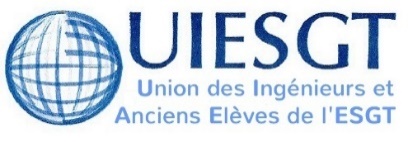 Veuillez trouver ci-joint un	□  chèque bancaire				□chèque postal□Virement bancairede  ………… €Règlement:  - Chèque bancaire à l'ordre de l'Union des Ingénieurs ESGT  - CCP 8828-F Paris
- Virement bancaire sur le compte FR29 3000 2031 5400 0007 0411 C94 – banque LCL – BIC : CRLYFRPP – merci d’envoyer un mail à association@uiesgt.frpour nous informer de votre virement en précisant : date, promo, nom, prénom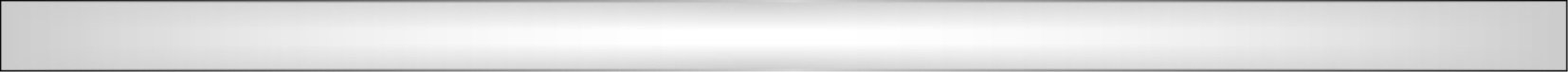 APPEL DE COTISATION 2022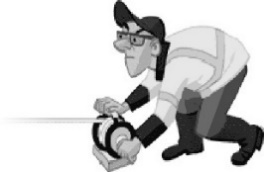 Chèr(e) adhérent (e), chèr(e) ami(e),
L’UIESGT est une association regroupant tous les diplômés de l’ESGT: Licences Pro, Masters Fonciers et Ingénieurs.Nos engagements: garder le lien avec notre École et le Cnam, aider les étudiants, réseauter, promouvoir l'ESGT, permettre un retour d’expérience entre nous et avec les enseignants, défendre nos diplômes.Nos actions pour y parvenir:Annuaire des diplômés.Journal géotop .Site internet recensant les offres d’emploi.Soutien financier aux associations, à la RDD et aux étudiants (bourse ponctuelle « COVID » aux étudiants en difficulté financière) .Rencontres métiers entre étudiants et professionnels :Cercle-géo.Journée annuelle (visite du GANIL et du CERN, du Vieux Lyon…) .Nouveau: Prix du TFE pour promouvoir les TFE innovants .Présence sur les réseaux sociaux… et bien d’autres!Toutes ces activités ne sont possibles que grâce à votre soutien.Alors rejoignez-nous et retrouvons-nous le samedi 2 avril à Paris pour fêter les 70 ans de l'UIESGT et les 40 ans de la promo 82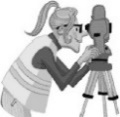 La TrésorièreDelphine ZinnigerP.S.: Le non-règlement de la cotisation entraîne la perte du statut d'adhérent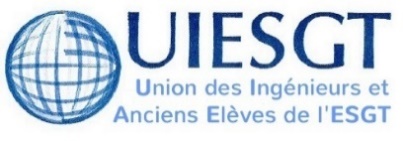 Fiche de renseignementsUNION des Ingénieurs ESGTBP 322375122 PARIS Cedex 03www.uiesgt.frChèr(e) ami(e),Tu viens de déménager ? De changer de travail ? En complétant cette fiche, tu participes à l’actualisation des données de notre fichier des anciens élèves. Sois en remercié(e).PROMOTION :	NOM : 			PRENOM :		                                                NOM marital :	                                                Nom et promo du conjoint :………………….ADRESSE PERSONNELLE :                          ADRESSE  PROFESSIONNELLE :Rue : 		Société :			Rue : 	Commune		Commune :	Code postal :		Code postal :	Pays :		Pays :	Tel :		Tel :		Courriel : 		Courriel :	Titre du mémoire ou TFE :	Autres diplômes supérieurs :	En activité :                                                 retraité :                  (rayer la mention inutile)Fonction professionnelle précise :Lieu d’envoi du courrier UIESGT : - à mon adresse personnelle  - à mon adresse professionnelleJ’autorise l’UIESGT à publier le contenu de cette page dans le prochain annuaireFait à :		Le :	                                                                                            Signature :CatégorieCotisationAbonnementTotalMembre ordinaire333568Membre retraitéet Licence pro173350